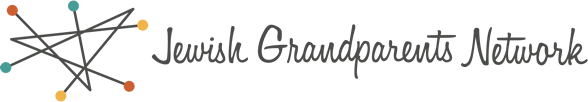 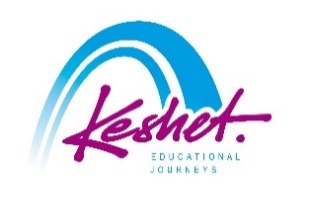 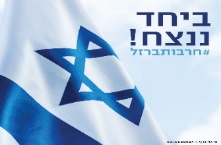 Solidarity Mission to IsraelMay 6-12, 2024Rendezvous in our Tel Aviv hotel in the late afternoonWelcome Dinner and orientation.Overnight: Isrotel Port Tower, Tel AvivBreakfast at hotelVisit the ANU Museum of Jewish Culture (former Diaspora Museum), including the new Core exhibit as well the new exhibition, "October Seventh", which examines how Israeli culture reacts to the war, in art, music and video.  Our visit will include a guided tour plus time to explore the museum on your own.Lunch break (on own)Visit “Captives Square” to meet some of the family members and friends of the hostages held in Gaza (we hope we will not need to do so by then)Dinner and evening at leisure to support local businesses.Overnight: Isrotel Port Tower, Tel AvivBreakfast at hotelVolunteer with Project Leket, preparing food packages for evacuees or soldiers at their logistics center in Ra’anana.Lunch break (on own)Volunteer at the Jaffa Institute which has expanded its activities to include helping evacuees and others affected by the war.Encounter with grandparents of a community of evacuees from the Gaza border to hear their first-hand stories of Simchat Torah followed by a group dinner. (Partnership2Gether)Overnight: Isrotel Port Tower, Tel AvivBreakfast at hotelPolitical Update with Neil Lazarus.Travel to JerusalemVisit the Michael Levin z”l Center for Lone SoldiersLunch break (on own).  Treat some Lone Soldiers to lunch.Visit the Thinkers Distillery in the Machaneh Yehuda Shuk.  Meet with the owners to hear about the effect of the War on their daily life and business and taste some spirits.Learning session at the Hartman Institute with Rabbi Dr. Donniel Hartman.Check-in at hotelDinner and evening at leisure to support local business.Overnight: Inbal Hotel, JerusalemBreakfast at hotelSpeaker:  Reflections on “Swords of Iron” with Yitzhak Sokoloff who volunteered with the IDF at age 68, serving along the Gaza Border.  He is now sharing grandparenting responsibilities with his wife Ruti as their children and their spouses are still in reserve duty.Pay your respects to the soldiers who lost their lives over the last few months at the Mt. Herzl National Military Cemetery.Free time for shopping and exploration.Return to the hotel to prepare for Shabbat6:46pm Candle lightingJoin a local synagogue for Kabbalat Shabbat services or enjoy Kabbalat Shabbat services at the Kotel. There will be a bus to the Kotel before Shabbat.  We will walk back to the hotel.  Those who wish can get a taxi from the Kotel back to the hotel.We rendezvous in the hotel for a festive Shabbat dinner as our group hosts Lone Soldiers or Israeli GrandparentsOvernight: Inbal Hotel, JerusalemBreakfast at hotelOpportunity to attend local synagogues for servicesDay at leisure(The Biblical Zoo is open 10-5, The Israel Museum is open 10-5, The newly renovated Tower of David Museum is open 10-2, The Bible Lands Museum is open 10-3, The Botanical Gardens are open 9-5)  Please note that times may change depending upon instructions from the Home Front Command.Lunch is on your own today. It is possible to pre-order Shabbat lunch at the hotel for an additional fee.Optional walking tour of Mishaknot Shaananim and Yemin Moshe.Dinner at the hotel.8:06pm Havdallah Evening:  Enjoy the Tower of David sound & light show projected on the walls of the museum.Overnight: Inbal Hotel, JerusalemBreakfast at hotelVisit the Hand in Hand Bi-lingual School where Jewish and Arab students learn together.  Talk to teachers and administrators about the current challenges in sustaining dialogue and collaboration among students, teachers and parents during these difficult timesVisit the newly opened National Library.Lunch break (on own) and shopping time.Meet Israeli grandparents who have been dealing with the double duty of supporting (and worrying) about their children in the army while stepping in to help take care of their children’s spouses and children while the husbands/fathers are away from home serving in the army.  Summary Discussion and Farewell dinner Transfer to the airport for your flight home (own arrangements)WaiverIsrael is currently facing a challenging time. However, we want to assure you that Keshet, as the organizer of this trip, is committed to prioritizing your safety and well-being above all else.Before joining us on this journey, we kindly request that you sign a waiver acknowledging the current war situation in Israel. This waiver will state that Keshet cannot be held responsible for any harm caused by the war. It is a standard precautionary measure that allows us to proceed with the trip while ensuring everyone's understanding of the risks involved. Rest assured, our team is closely monitoring the situation, working in collaboration with local authorities and experts to ensure the highest level of security and support for our participants. Your safety remains our utmost priority.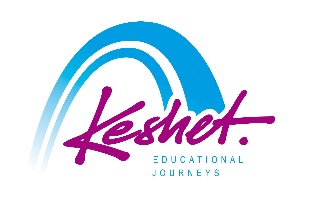 Monday, May 6:bruchim haba’aimTuesday, May 7:am yisrael chai!Wednesday, May 8:altruism in actionThursday, May 9:“Shigrat Milchama”-War Routine Friday, May 10:to be a free country in our land…Saturday, May 11:shabbat in jerusalemSunday, May 12:  Kol Yisrael Arevim Zeh L’Zeh